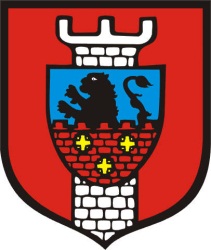 KARTA PRZEBIEGU PROCESU URZĄD GMINY KOŹMINEK UL.  KOŚCIUSZKI 7 62-840 KOŹMINEK gmina@kozminek.plKARTA PRZEBIEGU PROCESU URZĄD GMINY KOŹMINEK UL.  KOŚCIUSZKI 7 62-840 KOŹMINEK gmina@kozminek.plSYMBOLOSWI-03NAZWA PROCESUDOFINANSOWANIE KOSZTÓW KSZTAŁCENIA PRACOWNIKA MŁODOCIANEGO  Nr strony1/2DANE WEJŚCIOWEPODSTAWA PRAWNA1) art. 70b ustawy z dnia 7 września 1991 roku o systemie oświaty (Dz. U. z 2004 r., nr 256, poz. 2572 z późniejszymi zmianami),2) Rozporządzenie Ministra Edukacji Narodowej i Sportu z dnia 1 lipca 2002 roku w sprawie praktycznej nauki zawodu (Dz. U. z 2002 r., Nr 113, poz. 988, z późniejszymi zmianami);3) Rozporządzenie Rady Ministrów z dnia 28 maja 1996 roku w sprawie przygotowania zawodowego młodocianych i ich wynagradzania (Dz. U. z 1996 r. Nr 60 poz. 278 z późniejszymi zmianami).SPOSÓB   ZAŁATWIENIA SPRAWYPo spełnieniu warunków wydawana jest decyzja o udzieleniu dofinansowania nie później niż w ciągu miesiąca od złożenia wniosku. Wypłata dofinansowania nastąpi nie później niż po 14 dniach od daty przekazania środków przez Wielkopolskiego Kuratora Oświaty. WYMAGANE DOKUMENTY 1) Wypełniony wniosek;2) Potwierdzone za zgodność z oryginałem kopie dokumentów potwierdzających posiadanie kwalifikacji wymaganych do prowadzenia przygotowania zawodowego młodocianego, określone w Rozporządzeniu Ministra Edukacji Narodowej 
i Sportu z dnia 1 lipca 2002 roku w sprawie praktycznej nauki zawodu (Dz. U. z 2002 r.,  Nr 113, poz. 988 z późn. zm.);3) Potwierdzoną za zgodność z oryginałem kopię umowy o pracę z młodocianym pracownikiem w celu przygotowania zawodowego;4) Potwierdzoną za zgodność z oryginałem kopię dyplomu, świadectwa lub zaświadczenia potwierdzającego, że młodociany ukończył naukę zawodu lub przyuczenie do wykonywania określonej pracy i zdał egzamin;5) Oświadczenie o niekorzystaniu z pomocy de minimis. 6) Formularz informacji przedstawianych przy ubieganiu się o pomoc de minimis.III. OPŁATYNie podlega opłacie.    IV. SPOSÓB POSTĘPOWANIA Po spełnieniu warunków wydawana jest decyzja o udzieleniu dofinansowania nie później niż w ciągu miesiąca od złożenia wniosku. Wypłata dofinansowania nastąpi nie później niż po 14 dniach od daty przekazania środków przez Wielkopolskiego Kuratora Oświaty. V. TERMIN ZAŁATWIENIA SPRAWY30 dni od momentu złożenia wniosku.VI.	TRYB ODWOŁAWCZYOrganem odwoławczym jest Samorządowe Kolegium Odwoławcze w Kaliszu, za pośrednictwem Wójta Gminy Koźminek w terminie 14 dni od daty doręczenia decyzji. 
      INFORMACJE DODATKOWEPracodawca ubiegający się dofinansowanie powinien zawiadomić Wójta Gminy Koźminek o zawarciu umowy 
o pracę w celu przygotowania zawodowego z młodocianym pracownikiem.Wysokość kwoty dofinansowania kosztów kształcenia jednego młodocianego pracownika zależy od okresu kształcenia wynikającego z umowy o pracę w celu przygotowania zawodowego i wynosi:1) w przypadku nauki zawodu:- 4 848,46 zł - przy okresie kształcenia wynoszącym 24 miesiące;- 8080,77 zł - przy okresie kształcenia wynoszącym 36 miesięcy;2) w przypadku przyuczenia do wykonywania określonej pracy – 253,68 zł za każdy pełny miesiąc kształcenia.Powyższe kwoty podlegają waloryzacji wskaźnikiem cen towarów i usług konsumpcyjnych ogółem, jeżeli wskaźnik ten wyniesie co najmniej 105%.VIII.OSOBA ZAŁATWIEJĄCA SPRAWĘ ( ODPOWIEDZIALNY ZA PROCES)Kierownik Zespołu Obsługi Ekonomicznej i Administracyjnej Gminnych Jednostek Oświatowych Marianna Kurek – pokój nr 19, 062 7637005  IX. MIERNIK i WSKAŹNIK PROCESUDANE WEJŚCIOWEPODSTAWA PRAWNA1) art. 70b ustawy z dnia 7 września 1991 roku o systemie oświaty (Dz. U. z 2004 r., nr 256, poz. 2572 z późniejszymi zmianami),2) Rozporządzenie Ministra Edukacji Narodowej i Sportu z dnia 1 lipca 2002 roku w sprawie praktycznej nauki zawodu (Dz. U. z 2002 r., Nr 113, poz. 988, z późniejszymi zmianami);3) Rozporządzenie Rady Ministrów z dnia 28 maja 1996 roku w sprawie przygotowania zawodowego młodocianych i ich wynagradzania (Dz. U. z 1996 r. Nr 60 poz. 278 z późniejszymi zmianami).SPOSÓB   ZAŁATWIENIA SPRAWYPo spełnieniu warunków wydawana jest decyzja o udzieleniu dofinansowania nie później niż w ciągu miesiąca od złożenia wniosku. Wypłata dofinansowania nastąpi nie później niż po 14 dniach od daty przekazania środków przez Wielkopolskiego Kuratora Oświaty. WYMAGANE DOKUMENTY 1) Wypełniony wniosek;2) Potwierdzone za zgodność z oryginałem kopie dokumentów potwierdzających posiadanie kwalifikacji wymaganych do prowadzenia przygotowania zawodowego młodocianego, określone w Rozporządzeniu Ministra Edukacji Narodowej 
i Sportu z dnia 1 lipca 2002 roku w sprawie praktycznej nauki zawodu (Dz. U. z 2002 r.,  Nr 113, poz. 988 z późn. zm.);3) Potwierdzoną za zgodność z oryginałem kopię umowy o pracę z młodocianym pracownikiem w celu przygotowania zawodowego;4) Potwierdzoną za zgodność z oryginałem kopię dyplomu, świadectwa lub zaświadczenia potwierdzającego, że młodociany ukończył naukę zawodu lub przyuczenie do wykonywania określonej pracy i zdał egzamin;5) Oświadczenie o niekorzystaniu z pomocy de minimis. 6) Formularz informacji przedstawianych przy ubieganiu się o pomoc de minimis.III. OPŁATYNie podlega opłacie.    IV. SPOSÓB POSTĘPOWANIA Po spełnieniu warunków wydawana jest decyzja o udzieleniu dofinansowania nie później niż w ciągu miesiąca od złożenia wniosku. Wypłata dofinansowania nastąpi nie później niż po 14 dniach od daty przekazania środków przez Wielkopolskiego Kuratora Oświaty. V. TERMIN ZAŁATWIENIA SPRAWY30 dni od momentu złożenia wniosku.VI.	TRYB ODWOŁAWCZYOrganem odwoławczym jest Samorządowe Kolegium Odwoławcze w Kaliszu, za pośrednictwem Wójta Gminy Koźminek w terminie 14 dni od daty doręczenia decyzji. 
      INFORMACJE DODATKOWEPracodawca ubiegający się dofinansowanie powinien zawiadomić Wójta Gminy Koźminek o zawarciu umowy 
o pracę w celu przygotowania zawodowego z młodocianym pracownikiem.Wysokość kwoty dofinansowania kosztów kształcenia jednego młodocianego pracownika zależy od okresu kształcenia wynikającego z umowy o pracę w celu przygotowania zawodowego i wynosi:1) w przypadku nauki zawodu:- 4 848,46 zł - przy okresie kształcenia wynoszącym 24 miesiące;- 8080,77 zł - przy okresie kształcenia wynoszącym 36 miesięcy;2) w przypadku przyuczenia do wykonywania określonej pracy – 253,68 zł za każdy pełny miesiąc kształcenia.Powyższe kwoty podlegają waloryzacji wskaźnikiem cen towarów i usług konsumpcyjnych ogółem, jeżeli wskaźnik ten wyniesie co najmniej 105%.VIII.OSOBA ZAŁATWIEJĄCA SPRAWĘ ( ODPOWIEDZIALNY ZA PROCES)Kierownik Zespołu Obsługi Ekonomicznej i Administracyjnej Gminnych Jednostek Oświatowych Marianna Kurek – pokój nr 19, 062 7637005  IX. MIERNIK i WSKAŹNIK PROCESUDANE WEJŚCIOWEPODSTAWA PRAWNA1) art. 70b ustawy z dnia 7 września 1991 roku o systemie oświaty (Dz. U. z 2004 r., nr 256, poz. 2572 z późniejszymi zmianami),2) Rozporządzenie Ministra Edukacji Narodowej i Sportu z dnia 1 lipca 2002 roku w sprawie praktycznej nauki zawodu (Dz. U. z 2002 r., Nr 113, poz. 988, z późniejszymi zmianami);3) Rozporządzenie Rady Ministrów z dnia 28 maja 1996 roku w sprawie przygotowania zawodowego młodocianych i ich wynagradzania (Dz. U. z 1996 r. Nr 60 poz. 278 z późniejszymi zmianami).SPOSÓB   ZAŁATWIENIA SPRAWYPo spełnieniu warunków wydawana jest decyzja o udzieleniu dofinansowania nie później niż w ciągu miesiąca od złożenia wniosku. Wypłata dofinansowania nastąpi nie później niż po 14 dniach od daty przekazania środków przez Wielkopolskiego Kuratora Oświaty. WYMAGANE DOKUMENTY 1) Wypełniony wniosek;2) Potwierdzone za zgodność z oryginałem kopie dokumentów potwierdzających posiadanie kwalifikacji wymaganych do prowadzenia przygotowania zawodowego młodocianego, określone w Rozporządzeniu Ministra Edukacji Narodowej 
i Sportu z dnia 1 lipca 2002 roku w sprawie praktycznej nauki zawodu (Dz. U. z 2002 r.,  Nr 113, poz. 988 z późn. zm.);3) Potwierdzoną za zgodność z oryginałem kopię umowy o pracę z młodocianym pracownikiem w celu przygotowania zawodowego;4) Potwierdzoną za zgodność z oryginałem kopię dyplomu, świadectwa lub zaświadczenia potwierdzającego, że młodociany ukończył naukę zawodu lub przyuczenie do wykonywania określonej pracy i zdał egzamin;5) Oświadczenie o niekorzystaniu z pomocy de minimis. 6) Formularz informacji przedstawianych przy ubieganiu się o pomoc de minimis.III. OPŁATYNie podlega opłacie.    IV. SPOSÓB POSTĘPOWANIA Po spełnieniu warunków wydawana jest decyzja o udzieleniu dofinansowania nie później niż w ciągu miesiąca od złożenia wniosku. Wypłata dofinansowania nastąpi nie później niż po 14 dniach od daty przekazania środków przez Wielkopolskiego Kuratora Oświaty. V. TERMIN ZAŁATWIENIA SPRAWY30 dni od momentu złożenia wniosku.VI.	TRYB ODWOŁAWCZYOrganem odwoławczym jest Samorządowe Kolegium Odwoławcze w Kaliszu, za pośrednictwem Wójta Gminy Koźminek w terminie 14 dni od daty doręczenia decyzji. 
      INFORMACJE DODATKOWEPracodawca ubiegający się dofinansowanie powinien zawiadomić Wójta Gminy Koźminek o zawarciu umowy 
o pracę w celu przygotowania zawodowego z młodocianym pracownikiem.Wysokość kwoty dofinansowania kosztów kształcenia jednego młodocianego pracownika zależy od okresu kształcenia wynikającego z umowy o pracę w celu przygotowania zawodowego i wynosi:1) w przypadku nauki zawodu:- 4 848,46 zł - przy okresie kształcenia wynoszącym 24 miesiące;- 8080,77 zł - przy okresie kształcenia wynoszącym 36 miesięcy;2) w przypadku przyuczenia do wykonywania określonej pracy – 253,68 zł za każdy pełny miesiąc kształcenia.Powyższe kwoty podlegają waloryzacji wskaźnikiem cen towarów i usług konsumpcyjnych ogółem, jeżeli wskaźnik ten wyniesie co najmniej 105%.VIII.OSOBA ZAŁATWIEJĄCA SPRAWĘ ( ODPOWIEDZIALNY ZA PROCES)Kierownik Zespołu Obsługi Ekonomicznej i Administracyjnej Gminnych Jednostek Oświatowych Marianna Kurek – pokój nr 19, 062 7637005  IX. MIERNIK i WSKAŹNIK PROCESUOSW-03Strona 2/2